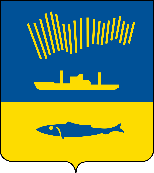 АДМИНИСТРАЦИЯ ГОРОДА МУРМАНСКАП О С Т А Н О В Л Е Н И Е 04.05.2023                                                                                                        № 1639В целях реализации мероприятий подпрограммы «Развитие и поддержка малого и среднего предпринимательства в городе Мурманске» муниципальной программы города Мурманска «Развитие конкурентоспособной экономики»                  на 2023-2028 годы, утвержденной постановлением администрации города                        от 14.11.2022 № 3522, на основании постановления администрации                            города Мурманска от 16.07.2015 № 1942 «Об утверждении                                  Порядка предоставления грантов в форме субсидий начинающим предпринимателям на обеспечение финансовых затрат для реализации                 бизнес-планов проектов» п о с т а н о в л я ю: 1. Утвердить состав комиссии по рассмотрению заявок на предоставление грантов в форме субсидий начинающим предпринимателям на обеспечение финансовых затрат для реализации бизнес-планов проектов согласно приложению к настоящему постановлению.2. Отменить постановления администрации города Мурманска:- от 20.07.2021 № 1921 «Об утверждении состава комиссии по рассмотрению заявок на предоставление грантов в форме субсидий начинающим предпринимателям на обеспечение финансовых затрат для реализации бизнес-планов проектов», за исключением пункта 2;- от 26.04.2022 № 1066 «О внесении изменений в приложение к постановлению администрации города Мурманска от 20.07.2021 № 1921 «Об утверждении состава комиссии по рассмотрению заявок на предоставление грантов в форме субсидий начинающим предпринимателям на обеспечение финансовых затрат для реализации бизнес-планов проектов».3. Отделу информационно-технического обеспечения и защиты информации администрации города Мурманска (Кузьмин А.Н.) разместить настоящее постановление с приложением на официальном сайте администрации города Мурманска в сети Интернет.4. Контроль за выполнением настоящего постановления возложить
на заместителя главы администрации города Мурманска Синякаева Р.Р.Временно исполняющий полномочияглавы администрации города Мурманска                                       В.А. Доцник